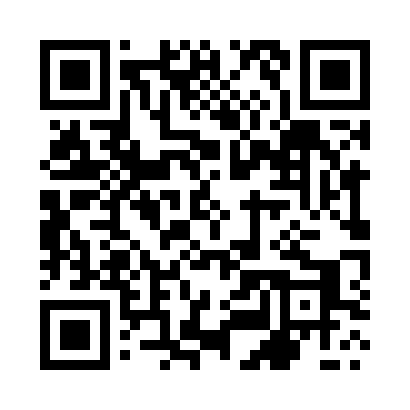 Prayer times for Zglowiaczka, PolandMon 1 Apr 2024 - Tue 30 Apr 2024High Latitude Method: Angle Based RulePrayer Calculation Method: Muslim World LeagueAsar Calculation Method: HanafiPrayer times provided by https://www.salahtimes.comDateDayFajrSunriseDhuhrAsrMaghribIsha1Mon4:166:1812:495:157:209:142Tue4:136:1612:485:167:229:173Wed4:106:1412:485:187:239:194Thu4:076:1112:485:197:259:215Fri4:046:0912:475:207:279:246Sat4:016:0712:475:227:299:267Sun3:586:0412:475:237:309:298Mon3:556:0212:475:247:329:319Tue3:526:0012:465:257:349:3410Wed3:495:5812:465:267:369:3611Thu3:465:5512:465:287:379:3912Fri3:425:5312:465:297:399:4113Sat3:395:5112:455:307:419:4414Sun3:365:4912:455:317:439:4615Mon3:335:4612:455:327:449:4916Tue3:295:4412:455:347:469:5217Wed3:265:4212:445:357:489:5518Thu3:235:4012:445:367:499:5719Fri3:195:3812:445:377:5110:0020Sat3:165:3512:445:387:5310:0321Sun3:125:3312:435:397:5510:0622Mon3:095:3112:435:407:5610:0923Tue3:055:2912:435:427:5810:1224Wed3:025:2712:435:438:0010:1525Thu2:585:2512:435:448:0210:1826Fri2:545:2312:435:458:0310:2127Sat2:515:2112:425:468:0510:2428Sun2:475:1912:425:478:0710:2829Mon2:435:1712:425:488:0910:3130Tue2:395:1512:425:498:1010:34